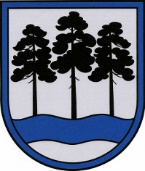 OGRES  NOVADA  PAŠVALDĪBAReģ.Nr.90000024455, Brīvības iela 33, Ogre, Ogres nov., LV-5001tālrunis 65071160, e-pasts: ogredome@ogresnovads.lv, www.ogresnovads.lv APSTIPRINĀTSar Ogres novada pašvaldības domes24.02.2022. sēdes lēmumu (protokols Nr.3; 55.)IEKŠĒJIE NOTEIKUMI OgrēOgres novada pašvaldības Bērnu tiesību aizsardzības sadarbības grupas NOLIKUMSIzdots saskaņā ar likuma “Par pašvaldībām” 41.panta pirmās daļas 2.punktu,Ministru kabineta 2017. gada 12. septembra noteikumu Nr.545 “Noteikumi par institūciju sadarbību bērnu tiesību aizsardzībā” 4. un 14.punktuVispārējie jautājumiNolikums nosaka Ogres novada pašvaldības (turpmāk – Pašvaldība) Bērnu tiesību aizsardzības sadarbības grupas (turpmāk – Sadarbības grupa) izveidošanas kārtību, organizatorisko struktūru, kompetenci, pienākumus, tiesības un atbildību.Sadarbības grupa ir izveidota ar mērķi nodrošināt institūciju saskaņotu darbību bērnu tiesību aizsardzības jomā Ogres novada administratīvajā teritorijā.Sadarbības grupas izveidošanas kārtība Sadarbības grupā darbojas pārstāvji no šādām institūcijām un struktūrvienībām:Ogres novada pašvaldības policijas;Ogres novada Sociālā dienesta;Ogres novada Izglītības pārvaldes;Ogres novada bāriņtiesas;Valsts policijas Rīgas reģiona pārvaldes Ogres iecirkņa policijas nodaļas vecākais inspektors.Sadarbības grupu izveido ar Pašvaldības izpilddirektora rīkojumu. Pirmo Sadarbības grupas sēdi sasauc Pašvaldības izpilddirektors.Pirmajā sanāksmē Sadarbības grupas locekļi ar vienkāršu balsu vairākumu no sava vidus uz gadu ievēl Sadarbības grupas vadītāju, vadītāja vietnieku un sekretāru. III. Sadarbības grupas kompetence(izveidošanas mērķis, uzdevumi, tiesības un pienākumi)Sadarbības grupa ir koleģiāla un konsultatīva institūcija, kura darbojas Pašvaldības administratīvajā teritorijā.Sadarbības grupa darbojas saskaņā ar Latvijas Republikas Satversmi, starptautiskajām tiesību normām, sadarbības līgumiem, Bērnu tiesību aizsardzības likumu, citiem spēkā esošajiem  normatīvajiem aktiem, Pašvaldības domes saistošiem noteikumiem, lēmumiem un šo nolikumu.Sadarbības grupas mērķis: savas darbības teritorijā koordinēt institūciju un amatpersonu saskaņotu un savlaicīgu rīcību bērnu tiesību aizsardzības jomā, veicināt vienotu savstarpēju izpratni par bērnu tiesību aizsardzības jomā strādājošo institūciju un speciālistu pienākumiem un kopīgiem mērķiem, lai darbs ar bērnu un ģimeni tiktu uzsākts savlaicīgi un efektīvi. Sadarbības grupas uzdevumi:informēt sabiedrību par aktuāliem bērnu tiesību aizsardzības jautājumiem;izstrādāt un realizēt bērnu tiesību aizsardzības programmu savas darbības teritorijā;koordinēt pašvaldības un valsts institūciju darbu bērnu tiesību nodrošināšanā atbilstoši Bērnu tiesību aizsardzības likuma prasībām un organizēt sadarbību starp pašvaldību un valsts institūcijām bērnu tiesību aizsardzības jomā;izskatīt individuālus gadījumus saistībā ar iespējamiem bērna tiesību pārkāpumiem, ja ir nepieciešama ātra rīcība un vairāku institūciju sadarbība, kā arī, ja radušos situāciju nav iespējams atrisināt vienas institūcijas ietvaros vai nav to izdevies atrisināt ilgstošā laikposmā;apkopot un analizēt informāciju par bērnu izdarīto likumpārkāpumu cēloņiem, to dinamiku un veicinošiem apstākļiem, sniegt priekšlikumus valsts un pašvaldību iestādēm, privātpersonām par bērnu izdarīto likumpārkāpumu cēloņu un veicinošo apstākļu novēršanu;analizēt saņemto informāciju par katru bērnu, saskaņot turpmāko rīcību un vienoties par katras pārstāvētās institūcijas veicamajiem pasākumiem atbilstoši kompetencei;izskatīt Sadarbības grupai adresētos fizisko un juridisko personu iesniegumus un normatīvajos aktos noteiktā kārtībā sniegt uz tiem atbildi;izteikt priekšlikumus pašvaldībai bērnu tiesību aizsardzības jautājumu uzlabošanai;nodrošina fizisko personu datu aizsardzību, ievēro ētikas un konfidencialitātes principus.Sadarbības grupai ir šādas tiesības:savas kompetences ietvaros pieprasīt un saņemt no valsts, pašvaldību un citām institūcijām Sadarbības grupas darbam nepieciešamo informāciju;pieaicināt Sadarbības grupas darbā atbildīgos speciālistus no valsts un pašvaldību iestādēm, institūcijām, nevalstiskajām organizācijām un biedrībām, kā arī pieaicināt citus speciālistus vai pieprasīt no viņiem nepieciešamo informāciju par institūciju sadarbību bērnu tiesību aizsardzībā minētajā gadījumā;uzaicināt uz Sadarbības grupas sanāksmēm bērnus un viņu likumiskos pārstāvjus;sniegt Labklājības ministrijai priekšlikumus normatīvo aktu pilnveidei un sadarbības uzlabošanai bērnu tiesību aizsardzības jomā.Sadarbības grupas pienākumi:Sadarbības grupas pārstāvjiem, izskatot individuālo gadījumu, jāsniedz un jāanalizē viņu rīcībā pieejamā informācija un jāsaskaņo turpmākā rīcība, vienojoties par katras pārstāvētās institūcijas veicamajiem pasākumiem atbilstoši kompetencei. Panākto vienošanos fiksē Sadarbības grupas protokolā;ja Sadarbības grupa, izskatot individuālo gadījumu, nevar vienoties par saskaņotu rīcību sadarbībai, informēt un lūgt Valsts bērnu tiesību aizsardzības inspekciju sniegt konsultatīvu un metodisku atbalstu bērnu interešu ievērošanai;Sadarbības grupas loceklis, pieaicinātās nozares speciālists nepiedalās tādu jautājumu izskatīšanā, attiecīgā lēmuma pieņemšanā un tā uzraudzībā vai izpildē, ja tas ir pretrunā ar likumu “Par konflikta novēršanu valsts amatpersonu darbā” vai ētikas normām (tajā skaitā viņi ir personiski ieinteresēti konkrēta jautājuma izskatīšanā).Sadarbības grupas sēdes dalībniekiem ir aizliegts izpaust informāciju, kas tika iegūta, pildot savus uzdevumus- ziņas par personas datiem, par nepilngadīgo personu izdarītajiem likumpārkāpumiem un ziņas, kas jebkurā veidā varētu kaitēt bērnu turpmākai attīstībai vai viņu psiholoģiskā līdzsvara saglabāšanaiIV. Institūciju kompetence sadarbības nodrošināšanāSadarbības grupas pārstāvju atbildības jomas:Ogres novada pašvaldības sociālā dienesta pārstāvis ir atbildīgs par jautājumu koordinēšanu, ja nepieciešams izstrādāt un īstenot bērna sociālās uzvedības korekcijas un/vai sociālās palīdzības programmu, izstrādāt un realizēt ģimenes sociālās rehabilitācijas plānu, sniegt sociālo pakalpojumu bērnam un viņu likumiskajiem pārstāvjiem;Ogres novada bāriņtiesas pārstāvis ir atbildīgs par jautājumu koordinēšanu, kas saistīti ar bērna šķiršanu no ģimenes, bērna aizgādības tiesības pārtraukšanu vai atņemšanu vecākiem, bērna ārpusģimenes aprūpi, bērna atgriešanu ģimenē, bērna un vecāku domstarpībām, vecāku domstarpībām bērna audzināšanas jautājumos un citos jautājumos, kuru risināšana ietilpst bāriņtiesas kompetencē;Ogres novada Izglītības pārvaldes speciālists ir atbildīgs par jautājumu koordinēšanu, ja konstatēto problēmu novēršanai nepieciešams atbalsta komandas darbs izglītības iestādē.Ogres novada pašvaldības policijas un Valsts policijas Rīgas reģiona pārvaldes Ogres iecirkņa policijas nodaļas vecākais inspektors veic nepieciešamos, normatīvos aktos noteiktos bērnu personisko tiesību un interešu aizstāvības pasākumus, veic preventīvos pasākumus bērnu likumpārkāpumu novēršanai.Ja sanāksmē piedalās uzaicinātās personas, par to izdarāms ieraksts Sadarbības grupas sanāksmes protokolā. Pieaicināto personu viedoklim, vērtējumam, atzinumam ir rekomendējošs raksturs.V. Sadarbības grupas organizatoriskās un tehniskās apkalpošanas kārtībaSadarbības grupas darbu vada un tās darbu organizē Sadarbības grupas vadītājs, bet viņa prombūtnē - Sadarbības grupas vadītāja vietnieks. Sadarbības grupas vadītājs vada sadarbības grupas darbu, tai skaitā Sasauc Sadarbības grupas sanāksmes, apstiprina Sadarbības grupas sanāksmju darba kārtību, vada Sadarbības grupas sanāksmes un paraksta sanāksmju protokolus un citus dokumentus, atbild par Sadarbības grupas uzdevumu un  lēmumu izpildi, bez īpaša pilnvarojuma pārstāv Sadarbības grupu pašvaldībā, valsts un citās institūcijās, organizē dokumentu glabāšanu un nodošanu arhīvā.Sadarbības grupas sekretārs pilda Sadarbības grupas vadītāja uzliktos pienākumus un norādījumus, sagatavo izskatāmās lietas materiālus un nodrošina informācijas apmaiņu starp Sadarbības grupas locekļiem; protokolē Sadarbības grupas sanāksmju gaitu.Sadarbības grupas darbu materiāltehniski nodrošina Ogres novada Izglītības pārvalde.Sadarbības grupas sanāksmes darba kārtībā paredzētos jautājumus var izskatīt, ja sanāksmē piedalās vismaz puse no Sadarbības grupas pārstāvjiem.Sadarbības grupas lēmumus pieņem ar vienkāršu balsu vairākumu. Ja balsu skaits sadalās vienādi, izšķirošā ir  Sadarbības grupas vadītāja balss.Sadarbības grupas lietas izskata sanāksmēs, kuru gaita tiek protokolēta.Sadarbības grupas sanāksmes protokolu paraksta sēdes vadītājs un sekretārs.Ikvienam sadarbības grupas loceklim ir tiesības pieprasīt, lai viņa izteiktais viedoklis tiktu ierakstīts protokolā.Sadarbības grupas lēmumus paraksta Sadarbības grupas vadītājs, bet viņa prombūtnes laikā – vadītāja vietnieks.Par Sadarbības grupas sanāksmju norises laiku, vietu un darba kārtību Sadarbības grupas locekļiem paziņo ne vēlāk kā 5 (piecas)  darba dienas pirms sanāksmes.Sadarbības grupas sanāksmes notiek pēc vajadzības, bet ne retāk kā četras reizes gadā.Sadarbības grupas sanāksmes ir slēgtas.Objektīvu vai lietderības apsvērumu dēļ, Sadarbības grupas locekļiem vienojoties, sanāksmes var notikt attālināti, izmantojot videokonferences vai tiešsaistes platformas. Sadarbības grupas locekļi par darbu Sadarbības grupā saņem atlīdzību Pašvaldības domes noteiktajā kārtībā un apmēros.VI. Sadarbības grupas darba pārraudzībaSadarbības grupas darbu pārrauga Pašvaldības Sociālo un veselības jautājumu komiteja (turpmāk – Komiteja).Sadarbības grupa vienu reizi gadā Komitejai sniedz pārskatu par savu darbu.2022. gada 24. februārīNr.26/2022Domes priekšsēdētājsE.Helmanis